          IMHA Board Meeting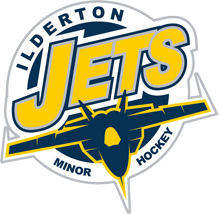        Tuesday, Jan. 22, 2019	        Minutes – Approved Feb. 5, 2019Directors in AttendanceTodd Copeland		Brian Heessels		Mark Schram		Paul WalkomSue Lidbetter 		Trish Brennan		Scott Parker		Tichelle SchramGrant McNair 		Mike Harding		Candace Philpitt		CP made a motion to begin the meeting.  2nd by MS.  Carried. BH made a motion to accept the minutes from Dec. 18, 2018.  2nd by SP.  Carried.TS made a motion to accept the following cheques for processing.  2nd by TB.  Carried. Mun. of Middlesex Centre        $38720.58 (ice rental)MC Referee's Assoc                    $3632.00Mike Harding (Liquor for Lucan Irish game) $860.62TC - Hockey Canada Skills Development Camp – 82 participants enjoyed the camp.  Great feedback was received.  Due to the high participation, Hockey Canada may consider IMHA for future programs.  IMHA will receive $800 from Hockey Canada to cover expenses.TC - OMHA/OWHA will be implementing new changes to player development up to the age of Atom.  There will be specific guidelines that all associations will be required to follow.  ACTION – These changes will be posted on the IMHA website in August, with a special information meeting held for the parents of Novice aged players to attend.TC - Development Ice Allocation Plan was reviewed.  The next few weeks of development ice have been allocated.  Suggestion made to stop development ice due to playoff schedules and give this ice time to the IDP/Tyke/Novice teams.  ACTION – TC and BH will follow up with MT to develop the remaining development schedule and will post on the IMHA website.PW - OWHA reclassification of the Midget Girls C team will be reviewed at a meeting on Friday, Jan. 25, 2019 to determine a final decision.TS made a suggestion to have the webmaster move the Complaint Link to a location easy for members to access.  ACTION – BH will follow up with Kim Simpson.TB - Fundraising update – The last Lucan Irish game was well attended with approximately 300 fans in the stands.  HDI plans are well under way.  The fundraising committee met confirming details.  The IDP program will have the morning ice times, each player receiving their medals.  The Coaches game will be played from 5:00 – 7:00.  There are already 30+ coaches interested in playing, so may divide into 2 teams or have a mini tournament.  The arena will be fully licensed, free chocolate milk will be offered to the children from the Dairy Farmers Association, Tim Hortons coffee, $2 puck shot, games are organized in the community centre with an option of a play all day bracelet.  The Mud Creek Band is confirmed for the evening adult social, live streaming the hockey game.  Promotion of the event will begin shortly.  MH – McDonalds offers jerseys for Atom aged players both Home and Away, as well as special events for the teams throughout the season.  ACTION – MH will complete the application.TB – There continues to be wasted ice times.  A suggestion was made to exchange ice with the Skating club as an option.CP – all team rosters are now complete.  CP is developing a document to give to all coaches at the beginning of the season of the required credentials for all bench staff.TB – is starting a Fundraising Committee document, outlining all directors’ responsibilities.  She encourages all directors to do the same for their area.BH shared the LM report on behalf of JB. LMLL has added a playoff rule addition of any player to receive 2- GM’s will be suspended for the remainder of the season.  LMLL has formed a subcommittee to review additional suspensions.  LMLL will also be monitoring teams & players closely for repeat offenders of multiple suspensions.  1st playoff round begins Feb. 1.  The LMLL All-star game will be held in Pt. Edward on March 30th.  The championship team of the LMLL playoffs will receive hats.  Invoices will be sent out shortly for game sheets.  PW – Girls’ playoffs begin in February.  IMHA will not be hosting the all-star game this year.  PW will look to secure ice for the Esso Fun Day.  MS – Girls’ coaching interviews will begin in March due to spring tryouts.  ACTION – MS will post onto the website by Feb. 1 the girls coaching application processSL – During the Tyke games, there are 3 teams in 1 dressing room.  ACTION – MH will contact the IDP/Tyke coaches to work out details of dressing room allocation.SL – We will be transferring to on-line registration this season for all girl players.  ACTION – PW will send player information to SL to start imputing.Next meeting February 5, 2019 @ 8:00 pm.GM made a motion to adjourn the meeting.  2nd by SP.  Carried 